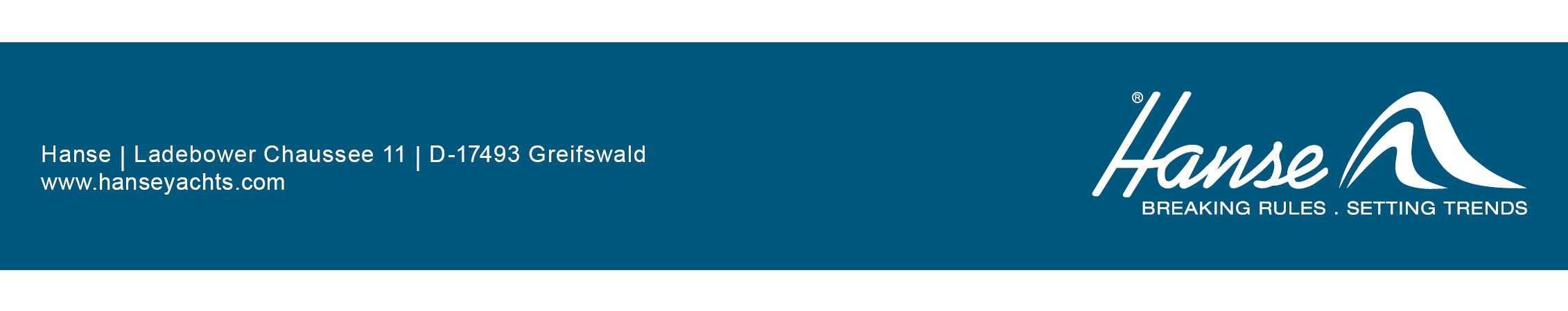 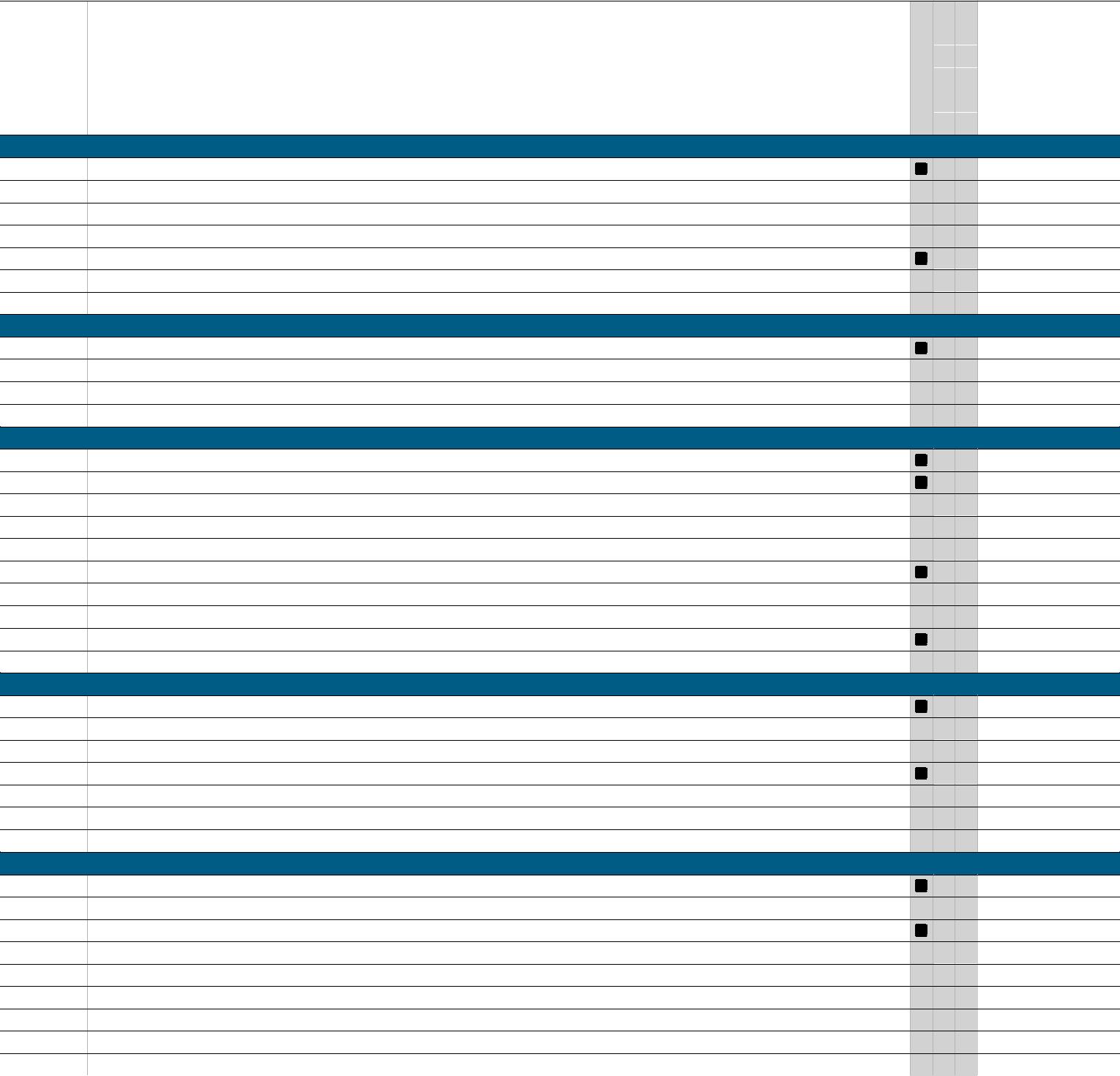 1Пакеты2XW7005    TV Пакет	                                   1.390,00€ХК4040     Проводка для ТВХК4140     LED TV в салонеХК5020     DVBT2   антенна для ТВ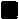 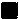 4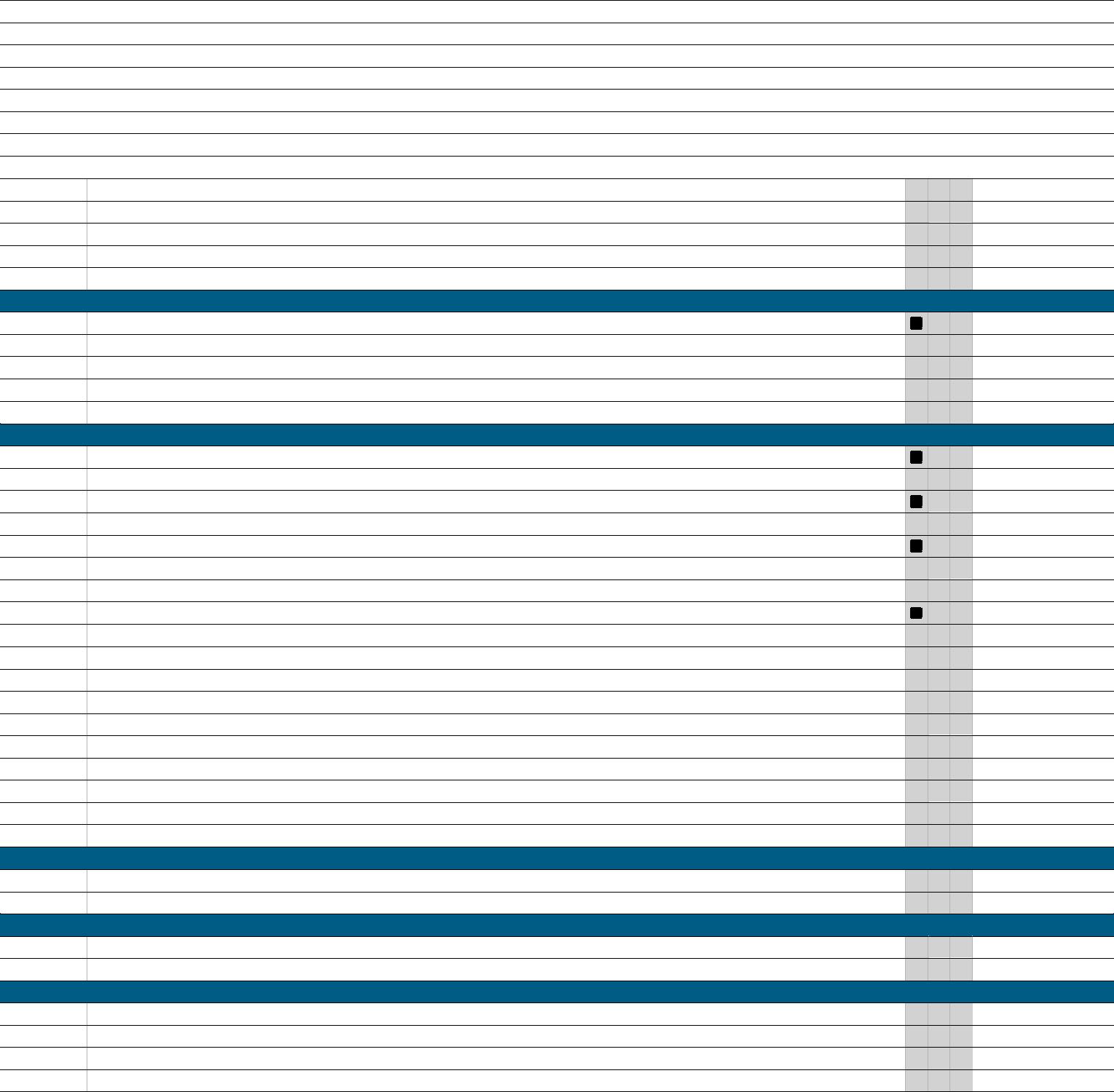 All mentioned prices in €, basic prices ex yard and excl. VAT. All weights and measures are calculated numbers based on the construction data. Changes in construction and equipment reserved. Above mentioned prices are recommended for ex yard deliveries within 4 month after order confirmation. For later delivery time the company reserves right to apply latest price list. Company reserves additional 15 working days when painted hull or deck are ordered. Valid 2016.07.01H388.18.V.2018-07-30.1085Hanse 388  в стандартной комплектацииHanse 388  в стандартной комплектации117.400,00 €Индивидуальная комплектацияИндивидуальная комплектацияH388НаименованиеЦенаMaт.N.Наименование€ без НДСКОРПУСXA1000 Корпус из стеклопластика, покрытие gelcoat, цвет: белыйстандартXA1001 Корпус из стеклопластика, покрытие gelcoat, цвет на выборO2.900,00..O...O.XA3000Ватерлиния в 2 полосы, цвет: темно-серыйстандартXA3001Ватерлиния, gelcoat, цвет на выборO390,00....КИЛЬXB1000Киль установленный, Т-образный, стандартной осадки,  чугунный, 1,99mстандартXB1001Киль установленный, L-образный, малой осадки, чугунный, 1,63mO2.150,00..O.XB9000Киль демонтированный, перо руля не установленоO500,00ПЛАНИРОВКА И ИНТЕРЬЕРXL1001A1: V-образная койка, подвесные шкафы с полкамистандартXL2001B1: Кают-компания с L-образным камбузом и диваном, шкиперским столом (только с С1)стандартXL2002B2: Кают-комп. с укороч. L-образным камбузом, гардеробом  и диваном (только с С2)O670,00..O...O.XL3001C1: одна кормовая каюта с двойной койкой и шкафом с ящикамистандартXL3002C2: две кормовые каюты с двойными койками и шкафом с ящиками (с XL2002)O1.800,00XL7200Штурм.стол опускающийся и диван в салоне конверт.в двойную койкуO2.290,00XL7600Столешница в камбузе, цвет:  черныйстандартXL7601Столешница в камбузе, цвет: белыйO490,00МЕБЕЛЬ И ПОЛXM1100Мебель, «Красное дерево»стандартXM1101Мебель, «Канадский орех»O3.180,00XM1102Мебель, «Французский дуб»O2.880,00XM1200Пол, светлый, «Дуб»690,00XM1201Пол, классические полоскиO1.400,00XM1202Пол, темный, «Noce nero»O690,00XM1161Выкрашенные фронт. панели шкафов, цвет на выборO890,00ОБТЯЖКА ПОДУШЕК, КОВРЫ И ШТОРКИXN1000Матрасы стандарт, на все койкистандартXN2400Подушки для загара на крыше рубки, цвет на выборO890,00XN2000Обтяжка подушек,  Monte Carlo, светлаястандартXN2001Обтяжка подушек, Monte Carlo, цвет на выборO350,00XN2002Обтяжка подушек, Valencia, цвет на выборO1.150,00XN2003Обтяжка подушек, Florence, цвет на выборO1.450,00XN2004Обтяжка подушек, кожа Portofino, цвет на выборO2.150,00XN2503Подушки в кокпите для рулевого, цвет на выборO290,00XN2500Подушки в кокпите, цвет на выборO890,00XW2000Пакет B&G Navigation 7.750,00 €XF2200Многофункциональный дисплей B&G Triton в кокпите (скор., глуб, темп)XF2210Многофункциональный дисплей B&G Triton в кокпите, с датчиком ветраXF3000Радиосвязь B&G VHF V50 у штурм. стола, с ручной станцией (только с XK5000)XF4010Картплоттер B&G Zeus Touch 9”  GPS в кокпите, сенсорный экран, плоттер-стойкаXF5000Автопилот с  B&G контроллером  и компасом Precision 9 CompassXK5000Антенна для VHF, FM и AIS со сплиттеромXW2001Улучшение Пакета B&G Navigation – 12» картплоттер1.200,00 €XF4011Картплоттер B&G Zeus Touch 12”  GPS в кокпите, сенсорный экран, плоттер-стойкаXW3000Круизный пакет Basic  Тик4.250,00 €XC1320Пол в кокпите, тикXC9062Планки для рулевого/упоры (не установленные)XC90802 Швартовочные уткиXC9090Якорная лебедка, электрическая, с пультом ДУ и счетчиком цепи (только с ХН 1001)XC9100Якорь Delta, 10 кг, гальванизированная цепь 30м, 8ммXH1001Набор аккумуляторов повышенной мощности: 1*90Ah+2*160Ah AGMXH3110Душ в кокпите, горячая/холодная водаXV9420ФлюгаркаXV9450ФлагштокXV9901Кранцы, 6 штXV9902Швартовые концы, 4 шт.XV9910Дополнительная рукоятка для лебедкиXV9950Набор инструментов HanseXW3001Круизный Пакет Basic - Искусственный тик4.550,00 €XC1326Искусственный тик в кокпите, цвет на выбор   XC1341Искусственный тик на скамейках в  кокпите, цвет на выбор   XC9062Планки для удобства ног рулевого/упоры (не установленные)XC9080Швартовочные уткиXC9090Якорная лебедка, электрическая, с пультом ДУ и счетчиком цепи (только с ХН 1001)XC9100Якорь Delta, 10 кг, гальванизированная цепь 30м, 8ммXH1001Набор аккумуляторов повышенной мощности: 1*90Ah+2*160Ah AGMXH3110Душ в кокпите, горячая/холодная водаXV9420ФлюгаркаXV9450ФлагштокXV9901Кранцы, 6 штXV9902Швартовые концы, 4 шт.XV9910Дополнительная рукоятка для лебедкиXV9950Набор инструментов HanseXW3002Улучшение Круизного Пакета – якорь 16 кг1.600,00 €XC9101Якорь Ultra 16 кг, из нерж.стали с шарниром Ultra Flip и цепью 50м, 8ммXW4000Пакет Performance Basic7.700,00 €XC2201Система управления с 2-мя штурвалами из композита, черн/бел, 2*900ммXC52002 лебёдки LEWMAR 40 ST EVO, ручные, дополнительныеXE3005Паруса ELVSTROM FCL,  трирад. грот со сквозн. латами и стаксель-автоматXE9001Фалы Dyneema для грота и стакселяXW4100Пакет Gennaker 4.200,00 €XE3100Геннакер ELVSTRÖM,  цвет на выборXE3110Чехол-чулок для геннакераXE9003Пакет  геннакера – 2 брасса, 2 блока,  фал, 2 оковкиXW5000Комфорт Пакет3.250,00 €XC9032Подсветка в кокпитеXC9033Подсветка трапа в кокпитXC93002 вентиляционных отверстия на люках рубкиXL9003Непрямое освещение в кают-компанииXL9004LED – освещение в кают-компанииXL9010SLS – Система освещения Scenario, с сенсорным экраном и диммеромXN2500Подушки в кокпите, цвет на выборXV9010Шторки для люков с натяжными экранамиXV9060Шторки-плиссе  на боковые окна в салонеXW7000Развлекательный Пакет Basic1.390,00 €1.390,00 €XK1000Система Fusion MS-RA 205 Радио и VHF, 2х-зональная системаXK20002 Hi-end  колонки в кают-компанииXK20702 Hi-end  колонки в кокпите, влагостойкиеXK3000Пульт управления музыкой в кокпите FUSION MS-NRX 200XW7001Улучшение – премиум  радио590,00 €590,00 €XK1001 Мультимедиа система Fusion MS-AV700i, радио, CD/DVD, цветной дисплейОпцииH388BasicOptionsAddonЦенаЦенаMaт.N.Наименование€ без НДС€ без НДСПалуба и палубное оборудованиеXC1000Палуба, стандарт (нескользящее покрытие)стандартстандартXC1300Тик на на  боковых палубахO7.500,007.500,00XC1301Искусственный тик на  боковых палубах, цвет на выбор8.900,008.900,00XC1301Искусственный тик на  боковых палубах, цвет на выборO8.900,008.900,00XC1350Тик на купальной платформеO0,000,00XC1351Искусственный тик на купальной платформе, цвет на выборO100,00100,00XC1310Тик на крыше рубки O1.590,001.590,00XC1311Искусственный тик на крыше рубкиO1.990,001.990,00XC3001Стол в кокпите из нерж.стали со складывающимися крышками из тика990,00990,00XC3003Стол в кокпите, с ящиком под холодильникO1.780,001.780,00XC3010Хол-к для стола в кокпите (только с XC3003 и XH1001)O590,00590,00XC1341Искусственный тик на скамьях в кокпите190,00190,00XC4001Бортовое леерное ограждение с выходами на обе стороныO790,00790,00XC51002 лебедки LEWMAR 40 ST EVO, ручные, для фаловстандартстандартXC51022  лебедки LEWMAR 40 ЕST EVO, электрические, для фалов (только с XH1001)O4.500,004.500,00XC52002 LEWMAR 40 ST EVO ручные, дополнительныеO1.950,001.950,00XC6001Купальная платформа с тиком, складная, с лестницейO2.250,002.250,00XC6501Тик на сиденьях рулевых (с ХС9060)O0,000,00XC6601Искусственный тик на сиденьях рулевых (с ХС9060)O100,00100,00XC9020Привальный  брус из тикаO1.100,001.100,00XC90602 складных сиденья для рулевыхO980,00980,00XC9421Иллюминатор по ПБ на крыше рубки и 2 люка в палубных иллюм.у трапаO2.320,002.320,00XC6001Купальная платформа с тиком, складная, со ступенькамиO3.950,003.950,00..O..Оснащение и парусаXE1000Мачта со стандартным вооружениемстандартстандартXE1001Мачта с системой скрутки паруса, из анодированн.алюминияO2.050,002.050,00XE2001Система Lazy Jack и Lazy bag (чехол для грота), цвет на выборO890,00890,00XE2012Спрейхуд с тремя окошками, одно открывающееся, цвет на выборO1.990,001.990,00..O..XE2021Бимини, рама из нерж. стали, цвет на выборO2.930,002.930,00XE3000Паруса ELVSTROM Dacron,  грот со сквозными латами и стаксель-автоматстандартстандартXE3005Паруса ELVSTROM FCL,  трирад. грот со сквозн.латами и стаксель-автоматO4.750,004.750,00XE3300Парус  ELVSTROM Кроссовер со скруткой СХ и чехломO4.950,004.950,00H388НаименованиеBasicOptionsAddonЦенаMaт.No.Наименование€ без НДС..O.XE9003Пакет  геннакера/кроссовера – 2 брасса, 2 блока,  фал, 2 оковкиO1.350,00 Навигация  и инструментыXF4000Картплоттер B&G Zeus Touch 9”  GPS в кокпите, сенсорный экран, плоттер-стойкаO2.750,00XF3000Радиосвязь B&G VHF V50 у штурм. стола, с ручной станцией (только с XK5000/5011)O990,00XF4500B&G 4G широкополосный радар (только с картплоттером)O2.690,00XF4600AIS Class В передатчик (только с ХК 5000 и картплоттером)O1.100,00Силовая установкаXG1000Двигатель (Diesel, 27лс), saildrive, 2х-лопастной винтстандартXG1001Двигатель (Diesel, 29лс), saildrive, 2х-лопастной винт, складнойO1.000,00..O.XG1101Двигатель (Diesel, 39лс), saildrive, 2х-лопастной винт, складнойO3.600,00XG3101Носовой подруль, 12V, выдвижной, с аккумуляторомO7.900,00ОборудованиеXH1000Набор аккумуляторов, мощность: 1*90Ah+1*160Ah AGMстандарт..O.XH1600Версия электропитания: EU / AUSстандартXH1601Версия электропитания: US / JPNO250,00XH2000Зарядное устр-во 30Aстандарт..O.XH2202Инвертер/зарядник, 12/1600-60А, панель перемен.тока (только с XH1001)O2.190,00XH3000Туалет прокачнойстандартXH3001Электротуалет JABSCO, слив морс.водойO1.250,00..O.XH4011Система отопления EBERSPACHER d4plus Airtronic, 3 выхода (только с  XH1001)O3.550,00XH40211 доп.выход системы отопления для планировки С1O250,00XH40232 доп.выхода системы отопления для планировки С2 (2 каюты в корме)O480,00XH4511Кондиционер, 12.000 BTU, 1 выход: салон & носовая каютаO6.500,00ХН5110Доп.холодильник в камбуз (только с С1 и усилен.аккум.)O1.650,00XH5150Микроволнов.печь (230V, не для US/JPN)O490,00XH6001Резервуар для «серых» вод, слив камбуза и душаO1.560,00XH5610Резервуар для «серых» вод, слив камбуза и душа, 100л, без слива за бортO1.450,00РадиоXK5000Антенна для VHF, FM и AIS со сплиттеромO33 0,00XK5011Антенна для 3-4G internet и  wifi на бортуO1.180,00АксессуарыXV9120Чехол для стола в кокпите, цвет на выборO330,00XV9130Чехлы для штурвалов, цвет на выборO390,00Подготовка к транспортировкеXZ1010Упаковка  в термоусадочную пленкуO350,00XZ2001Погрузка  на грузовозO390,00XZ2002Спуск на воду (верфь, Грейфсвальд)O390,00XZ2003Металлический каркас, для морской транспортировкиO2.700,00